6.1 ŠKOLNÍ PREVENTIVNÍ STRATEGIEZákladní škola Slezská Ostrava, Škrobálkova 51,příspěvková organizace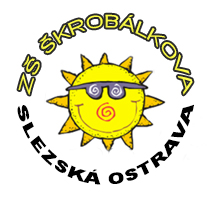 ÚVODŠkolní preventivní strategie /ŠPS/ je součástí školního vzdělávacího programu /ŠVP/. ŠPS je dlouhodobý preventivní program, záměr školy, který definuje dlouhodobé cíle v oblasti prevence sociálně patologických jevů /SPJ/, přizpůsobuje se kulturnímu a sociálnímu klimatu, struktuře školy i specifikám školy, žákovské populaci i okolí školy, respektuje rozdíly ve školním prostředí.	 Součástí školní preventivní strategie je každoročně vypracovávaný a na závěr školního roku vyhodnocovaný konkrétní dokument - Minimální preventivní program /MPP/. Minimální preventivní program je střednědobým cílem školy v oblasti prevence rizikových jevů, je zaměřen na prevenci všech sociálně patologických jevů, které se ve škole vyskytují nebo mohou vyskytnout. Program vychází z aktuálně platných metodických dokumentů MŠMT zaměřených na primární prevenci rizikového chování dětí a mládeže. Primární prevencí rozumíme veškeré konkrétní aktivity realizované s cílem předejít problémům a následkům spojeným s projevy rizikových forem chování, případně s cílem minimalizovat jejich dopad a zamezit jejich rozšíření. Nedílnou součástí primární prevence je výchova žáků základní školy ke zdravému životnímu stylu, k osvojování pozitivního sociálního chování a formování společensky žádoucích postojů žáků ke všem druhům rizikového chování, předcházení rizikovému chování i jeho možnému opakování.1 Platná legislativitaZákony:Zákon č. 561/2004 Sb., o předškolním, základním, středním, vyšším odborném a jiném vzdělávání (od 1.9.2017 novela) Zákon č. 65/2017 Sb,. Zákon o ochraně zdraví před škodlivými účinky návykových látek Zákon č. 167/1998 Sb,. O návykových látkách Zákon č. 40/2009 Sb,. Trestní zákoník Zákon č. 250/2016 zákon o odpovědnosti za přestupky a řízení o nich Zákon č. 251/2016 Sb,. Zákon o některých přestupcích Zákon č. 359/1999 Sb,. O sociálně právní ochraně dětí Zákon č. 218/2003 Sb,. O odpovědnosti mládeže za protiprávní činy a o soudnictví ce věcech mládeže a o změně některých zákonů Zákon č. 89/2012 Sb,. Občanský zákoníkZákon č. 109/2002 SB,. O výkonu ústavní výchovy nebo ochranné výchovy ve školských zařízeních a o preventivně výchovné péči ve školských zařízeních a o změně dalších zákonů Vyhlášky Vyhláška č. 72/2005 Sb,. o poskytování poradenských služeb ve školách a školských poradenských zařízeních ve znění pozdějších zákonůVyhláška č. 27/20116 Sb,. O vzdělávání žákl se SVP a žáků nadaných Vyhláška č. 317/2005 Sb,. O dalším vzdělávání pedagogických pracovníků, akreditačních komisí a kariérním systému pedagogických pracovníků Vyhláška č. 263/2007 Sb,. .. kterou stanový pracovní řád pro zaměstnance škola  školských zařízeních zřízených MŠMT, krajem (…)Vyhláška č. 48/2005 Sb,. O základním vzdělávání a některých náležitostech plnění povinné školní docházky Vyhláška č. 64/2005 Sb,. O evidenci úrazů dětí, žáků a studentůNařízení vlády Nařízení vlády 75/2005 Sb,. O stanovení rozsahu přímé vyučovací, přímé výchovné, přímé speciálně pedagogické a přímé pedagogicko-psychologické činnosti pedagogických pracovníků Metodické doporučení a pokyny Metodické doporučení k primární prevenci rizikového chování u dětí, žáků a studentů ve školách a školských zařízeních č. j. 21291/2013-28 se všemi přílohami. Dostupné na: http://www.msmt.cz/vzdelavani/socialni-programy/metodicke-dokumenty-doporuceni-a-pokyny . Návykové látky Rizikové chování v dopravěPoruchy příjmu potravyAlkohol u dětí školního věkuSyndrom týraného dítěte – CANŠkolní šikanováníKyberšikanaHomofobieExtremismus, rasismus, xenofobie, antisemitismusVandalismusZáškoláctví KrádežeTabákKrizové situace spojené s ohrožováním násilím ve školním prostředí, které přichází z vnějšího i vnitřního prostředí NetolismusSebepoškozováníNová náboženská hnutíRizikové a sexuální chováníPříslušnost k subkulturámDomácí násilíHazardní hraníDodržování pravidel prevence vzniku problémových situací týkajících se žáků s PAS ve školách a školských zařízeních 2 Charakteristika školy Adresa školy a sídlo: Základní škola Slezská Ostrava, Škrobálkova 51, příspěvková organizace, Škrobálkova 300/51, 718 00 Ostrava – Kunčičky. ZŠ Škrobálkova byla založena v roce 1928, nyní je to ZŠ běžného – klasického typu s devíti postupovými ročníky. Celkový počet žáků se pohybuje okolo 240 (ze spádových oblastí Slezské Ostravy, především však z Kunčiček, Kunčic a Zárubku). Většina našich žáků vyrůstá v sociálně slabším prostředí. Součástí ZŠ je také přípravná třída, školní družina a školní klub, disponujeme také školní jídelnou, cvičnou kuchyní, školním hřištěm s travnatou plochou. Samozřejmostí je také tělocvična s posilovnou, počítačové učebny a učebny s interaktivní tabulí. Pedagogický sbor se skládá z 16 pedagogů, 2 vychovatelů pro ŠD, ŠK a 8 asistentů pedagoga, kteří úzce spolupracují s třídními učiteli. Společně řeší a snaží se odstranit výchovné a prospěchové problémy romských žáků. Klima školy je příznivé, vládnou zde partnerské vztahy. Dobrá komunikace s rodiči je jedním z cílů školy. Rodiče jsou o chování a prospěchu dětí pravidelně informování prostřednictvím žákovských knížek, třídních schůzek, popřípadě osobní návštěvou po předchozí dohodě s vyučujícím. Informace o provozu školy mohou sledovat také na webových stránkách či sociální síti. Popis aktuálního stavu Žáci ZŠ ve většině případů pochází z rodin se sníženým socioekonomickým statusem, popřípadě ze sociálně vyloučených lokalit. Často se tedy potkáme s problémy, které jsou tímto faktem ovlivněny. Největším problém v současné době spočívá v záškoláctví, ať již je to vědomé záškoláctví ze strany žáků tzv. “chození za školu“, tak se často potýkáme se situacemi, kdy sám rodič či zákonný zástupce, napomáhá k absenci tím, že své děti často nechávání doma s drobnými zdravotními problémy, nebo kvůli tomu, že se žákům do školy „nechce“, další možnost je nechávání žáků doma, neboť nemají dostatek financí na svačinu, oběd či školní pomůcky, aj.. Z těchto důvodu se mnohdy stává, že má žák na konci školy vysokou absenci, proti tomuto se snažíme bojovat díky pravidelné kontrole omluvenek, ověřování omluvenek u dětských lékařů, pravidelnými konzultacemi s rodiči, zavedení opatření do ŠŘ aj.										Velmi často také řešíme problémy nezájmu o vzdělání a prospěch žáka a to převážně z důvodu nepochopení nutnosti vzdělání, jak z řad rodičů, zákonných zástupců, tak samotných dětí. Domácí příprava je minimální.  Tyto problémy souvisí převážně se špatným rodinným zázemím a prostředím v rodině.  Mnoho rodičů je nezaměstnaných a žáci tak mívají negativní model a obraz do budoucího života. Mnoho žáků není motivováno vzdělávat se pro dobrý výsledek, neboť očekávají stejnou budoucnost, jako mají jejich rodinní příslušnici. 	Komunikace s rodiči a zákonnými zástupci je mnohdy složitá, přesto se snažíme o úzkou spolupráci, pravidelné předávání informací, snažíme se najít společnou cestu především v realizaci školních akcí a zapojení rodičů do života školy.  Základní charakteristiky ŠPSCílem školní preventivní strategie: je zabraňovat a snižovat (eliminovat) výskyt sociálně patologických jevů u žáků školy. Prostředkem je: odstraňování podmínek (zužování prostoru) pro existenci a rozvíjení sociálně patologických jevů prioritně ve školním prostředí a to všemi dostupnými způsoby od vhodné organizace výuky, nabídky žádoucích volnočasových aktivit (sport) až po výkon dohledu nad žáky a působení/tlak na rodinné prostředí žáků.Produktem je: zdravá mládež (výchova zdravé mládeže) odolné vůči sociálně patologickým rizikům (výchovná a osvětová činnost ve vyučovacích hodinách, realizace školních preventivních aktivit a využívání nabídky ostatních spolupracujících organizací na úseku primární prevence). Smyslem prevence je formovat postoje žáků ke všem druhům rizikového chování, předcházet takovému chování i jeho možnému opakování. Základem prevence je zejména výchova žáků základní školy ke zdravému životnímu stylu a k osvojování pozitivního sociálního chování. Prevence sociálně patologických jevů je přitom směřována nejenom do samotného vyučování, ale i do zájmových útvarů, práce školní družiny, výletů, exkurzí apod., důraz je kladen i na oblast sociálně právní, na občanskou a rodinnou výchovu. Preventivní témata se prolínají všemi oblastmi práce a života školy. Konkrétním úkolem preventivní práce je především snižovat počet vyskytujících se negativních jevů, posilovat u žáků školy odpovědnost za svůj život a zdraví, účinně bránit vzniku a potírat všechny projevy šikany mezi žáky, minimalizovat riziko závislosti na drogách atd. To všechno je přitom založeno na podpoře vlastní aktivity žáků, pestrosti forem preventivní práce se žáky, zapojení celého pedagogického sboru školy a spolupráci se zákonnými zástupci žáků školy.Základní kompetence prevence Zvyšování sociální kompetence: (rozvoj sociálních dovedností k efektivní orientaci v sociálních vztazích, odpovědnosti za chování a uvědomování si důsledků svého jednání) posilování komunikačních dovedností, schopnost řešit problémy, konflikty, neúspěchy, kritiku, adekvátní reakce na stres, protistresový program vytváření pozitivního sociálního klimatu ve škole, podpora zdravého životního stylu a vytváření pohodových podmínek školního prostředí, ochrana zdraví (relaxační aktivity, přátelská atmosféra, vzájemná důvěra a tolerance apod.) formování společensky žádoucích hodnot a postojů u žáků, pěstování právního vědomí, mravních a morálních hodnot, humanistické postojeFormy preventivní práce na školeSpolupráce vedení školy a pedagogického sboru (informační schůzky, porady, předmětové komise).Spolupráce rodiny a školy (třídní schůzky, besedy pro rodiče, konzultační hodiny; třídnické hodiny, schránka důvěry). Spolupráce školy s dětským lékařem, PPP, SPC, SVP, CNN F-M, s orgány sociálně právní ochrany dětí /OSPOD/ vč. využívání SVI, s Policií ČR, soudy apod., PPP, SPC, SVP a ostatními organizacemi.Preventivní práce ve vyučování (etické dílny, prožitkové i intervenční programy, divadelní představení a dramatizace, exkurze apod.). Zacílení dopravní výchovy proti rizikovému chování v dopravě. Pravidelné sledování školní docházky, kontrola omluvenek. Sledování psychického a fyzického stavu žáků (agresivita, smutek, vyčleňování z kolektivu, původ zranění apod.). Včasné řešení vandalismu, agresivity a šikany, potírání symboliky extrémistických organizací. Boj proti kouření. Podpora školních žákovských aktivit (školní samospráva, školní soutěže, sportovní turnaje apod.) Podpora ostatních volnočasových aktivit žáků školy (kroužky, olympiády, soutěže, besídky, projektové dny, karnevaly, Den Země, Den matek, Dětský den, návštěvy divadla, výlety atd.) Prezentace výsledků a úspěchů žáků i školy (nástěnky, webové stránky a školní časopis, školní rozhlas). Zpětnovazebné výstupy prevence (výstupy z pedagogických rad -výsledky hodnocení prospěchu a chování žáků).Metody preventivní práce na škole K vlastní preventivní práci využívat jednak klasické metody práce ve vyučovací hodině (výklad, rozbor, diskuze, dramatická výchova), soutěže, prožitkové programy, představení, besedy, exkurze, samostatné či skupinové práce žáků atp. V případě nutnosti či potřeby cíleně uplatňovat rovněž represivní prostředky, a to zejména při:odhalování šikany a pokusů o šikanu (vč. kyberšikany) ve škole, včasné přijímání kázeňských opatření a trestů, nekompromisní postoj k násilí mezi žáky ve škole nulová tolerance k drogám a jakékoliv formě jejich propagace potírání kuřáctví a požívání alkoholu boj proti záškoláctví potírání vandalismu, řešení krádeží nesmiřitelnost vůči projevům jakéhokoliv extremismu a homofobieHlavní oblasti zaměření prevence Obecné cíle:Prioritou a hlavním cílem je, zlepšení školní docházky žáků.Vybudování optimálního klimatu školy a sociálních vztahů, při kterých dochází ke zvyšování sociální kompetence dětí, k rozvoji dovedností, které vedou k odmítání všech forem sebedestrukce, projevů agresivity a porušování zákona.Zkvalitnění a zintenzivnění spolupráce na úrovni škola – rodina.  Výchova dětí ke zdravému životnímu stylu, k osvojení pozitivního sociálního chování a rozvoji harmonické osobnosti (s pocitem spokojenosti, chuti do života, tělesného i duševního blaha). Průběžné sledování konkrétních podmínek a situace ve škole z hlediska rizik výskytu sociálně patologických jevů a uplatňování různých forem a metod umožňujících včasné zachycení ohrožených dětí.Zabránit vzniku a šíření sociálně patologických jevů, zvýšit odolnost dětí a mládeže vůči těmto negativním vlivům.Poskytnutí dostatečných nabídek směřovaných k vhodnému využití volného času.Konkrétní cíle:Krátkodobý cíl: Snížení absence žáků ve školním roce 2019/2020. Dílčí cíle: Žák dokáže odhadnout právní důsledek svých činů.Žák se orientuje v problematice sexuální výchovy.Žák rozpozná formy násilí a dokáže se jim bránit.Žák si vytvoří hodnotový žebříček přijatelný pro společenské normy ČR. Dlouhodobý cíl: Žák si vytvoří pozitivní vztah ke škole a tím se minimalizuje jeho absence. Žák dokáže odmítnout návykovou látku.Žák si vytvoří pozitivní vztah k zdravému životnímu stylu.Preventivní aktivity v organizaci života školyPro žáky: Zajišťování exkurzí a besed pro žáky Účast žáků v různých soutěžíchRealizovat preventivní strategii v jednotlivých ročnících a předmětech začleňováním preventivních témat do výuky jednotlivých předmětů.Pravidelné třídnické hodiny s žáky zaměřené na zvyšování sociálních kompetencí žáků, posilování pozitivních vztahů v kolektivu a posilování důvěry k třídní učitelce, vytváření atmosféry pohody a klidu, bez strachu a nejistoty.Podporovat mimoškolní akce se třídou (výlety, návštěvy kulturní akcí, …)Prohlubovat častější spolupráci mezi mladšími a staršími spolužáky, společné setkávání v zájmových útvarech, a při společných celoškolních aktivitách (školní projekty, školní sportovní dny, školní akademie, činnost školní samosprávy)Poradenská činnost (školní metodik prevence, výchovný poradce)Využití individuálních výchovných plánů u ohrožených jedinců. Využití zájmových útvarů pro I. i II. st. – Tanečky, vaření, kytara, sportovní, ICT, aj.Pro učitele: Zajišťovat stálou informovanost. Podporovat prohlubování vzdělávání pedagogů, nabízet programy, školení. Podporovat všechny mimoškolní akce se třídou (výlety, kulturních akce, sociální výcviky, aj.)Důsledná, systematická, koordinovaná činnost třídních učitelů při ověřování absence žáků.Možnost spolupráce s ŠMP a VP. Spolupráce s OSPOD, faciliátorem. Měsíční vyhodnocování absence žáků. Pro rodiče: Pravidelné informace na třídních schůzkách, webových stránkách.Participace rodičů na vzdělávacím procesu žáků.Pravidelné akce pořádané pro rodiče (netradiční třídní schůzky, akademii, vánoční besídky, aj.) Obecně se snažíme zachytit stěžejní oblasti prevence ve školním řádu (práva a povinnosti žáků, sankce). Důležitost shledáváme také v posilování dobrých vztahů mezi žáky navzájem, mezi žáky a učiteli, vytváření podmínek pro vzájemnou důvěru a přátelskou atmosféru. Nechybí ani podpora žákovských aktivit (školní samospráva, sportovní turnaje, školní soutěže).  Výsledky žáků jsou prezentovány na nástěnkách, na internetu či školním rozhlasem. V případě potřeby adekvátně a uváženě reagujeme na podněty ze schránky důvěry.  Zaměřujeme na předávání potřebných kontaktů, které mohou žákům/rodičům pomoci s nejrůznějšími problémy (tísňové linky, linky důvěry apod.). Pedagogové v předmětech rodinná a občanská výchova (podle možností a příhodných témat i v ostatních předmětech) a v třídnických hodinách používají techniky vytváření správného sebevědomí, tolerance a ohleduplnosti k ostatním lidem; učí žáky umět rizikové jevy odmítnout.Hlavní oblastí prevence Prioritou je předcházení rizikovým jevům a chování žáků a stejně tak rozpoznávání a zajišťování včasné intervence  Předcházení rizikovým jevům v chování žáků záškoláctví násilí a agresivita, šikana vandalismus užívání návykových látek (tabák, alkohol, drogy) a zneužívání léků patologické hráčství, závislost na internetu a virtuální drogy projevy rasismu, xenofobie, antisemitismu, politického a náboženského extremismu a sektářství Rozpoznání a zajištění včasné intervence, zejména v případech domácího násilí týrání a zneužívání dětí včetně komerčního zneužívání ohrožování mravní výchovy mládeže, sexuální zneužívání dětí poruch příjmu potravy (mentální bulimie, mentální anorexie)	Znalostní kompetence žáků 1. stupeň ZŠ Pravidla soužití mezi žáky, rozvoj osobnosti, vnímání individuálních odlišností dětí mezi sebou, tolerance, úcta i sebeúcta, důvěra, komunikativní dovednosti, řešení konfliktů, schopnost klást otázky, vyjádřit svůj názor, umění říci „ne“, práce v kolektivu, vzájemná pomoc, pozitivní citové naladění, řešení stresu, životospráva, zdravý životní styl, schopnost vyhledat pomoc, včasné odhalování SPU, VPU a jiných postižení. 1.-3. ročník v rámci prvouky 4.-5. ročník v rámci vlastivědy a přírodovědy1. ročník   Člověk a jeho svět Škola, bezpečná cesta do školy (nechodím s cizími lidmi, nesedám s nimi do auta, nic od nich neberu), bezpečnost silničního provozu Vztahy mezi lidmi, vhodné chování ke spolužákům, pravidla soužití ve škole Rodina, vztahy v rodině, vzájemná úcta a pomoc, pocit bezpečí, pravidla rodinného života, práva a povinnosti členů rodiny Péče o zdraví, základní hygienické a zdravotně-preventivní návyky Lidské tělo, ochrana zdraví, nebezpečí alkoholu a kouření, riziko závislosti Režim dne, práce a volný čas, co mě baví Zdravá výživa, význam ovoce a zeleniny, nesbíráme neznámé plodiny Nacvičování chování v rizikových situacích 2. ročník  Člověk a jeho svět  Osobní bezpečí, rozliší možné nebezpečné situace v nejbližším okolí, vztah k cizím lidem, bezpečí v silničním provozu Vztahy mezi lidmi, chování ke spolužákům, společenská pravidla, tolerance k odlišnostem, pravidla rodinného života, povinnosti členů rodiny  Volný čas a jeho využití – sportovní aktivity, péče o zdraví, zájmy a koníčky  Zdraví a nemoc – léky léčí, ale mohou být i nebezpečné, péče o zevnějšek Životospráva a pravidla bezpečného pobytu v přírodě Co s nalezenými předměty, které dětem do rukou nepatří – zápalky, injekční stříkačky, léky, chemikálie. 3. ročník  Člověk a jeho svět Houby – jedlé, nejedlé, jedovaté (otrava houbami) Rozliší možná nebezpečí v blízkém okolí Projevuje toleranci k přirozeným odlišnostem spolužáků, jejich přednostem i nedostatkům Lidská práva, dětská práva, národnostní menšiny Poznávání druhých lidí, přirozené a sociální rozdělení mezi lidmi Uplatňuje základní hygienické, režimové a jiné zdravotně preventivní návyky s využitím elementárních znalostí o lidském těle Chování v rizikových situacích Mezilidské vztahy – nevhodné projevy např. vulgarismy Nezbytné zásady v případě hromadného ohrožení Zdravotní a sociální rizika zneužívání návykových látek 4. a 5. ročník Člověk a jeho svět Chování lidí – principy demokracie, základní lidská práva, práva a povinnosti dítěte, protiprávní jednání (šikana, zastrašování, zneužívání aj.) Základní globální problémy – sociální problémy, nesnášenlivost mezi lidmi, etnické menšiny Prostředky masové komunikace – kyberšikana, vliv reklamy, rizika konzumního způsobu života Osobní, intimní a duševní hygiena, stres a jeho rizika Rozpozná ve svém okolí jednání a chování, která už nemohou tolerovat, a která porušují základní lidská práva, nebo demokratické principy Partnerství, rodičovství, základy sexuální výchovy Nacvičování modelových situací – jednoduchých způsobů odmítání návykových látek Ohleduplné chování k druhému pohlaví Péče o zdraví – infekční choroby (žloutenka, AIDS) Zhodnotí některé konkrétní činnosti člověka v přírodě a rozlišuje aktivity, které mohou prostředí i zdraví člověka podporovat nebo poškozovat Další předměty, které se podílí na prevenci sociálně-patologických jevů a na výchově ke zdravému způsobu života. Informatika Pravidla bezpečného chování v prostředí internetu Tělesná výchova Proč lidé sportují, jaký sport mě baví Sport – vhodné využití volného času, relaxace, regenerace, rekreace Zdravé a silné tělo x tělo oslabené alkoholem, cigaretou, drogou Zdraví prospěšná cvičení a vhodné prostředí pro pohybovou činnost Spolupráce při týmových činnostech Osobní hygiena po TV a při jiných pohybových aktivitách Rozlišuje herní a reálné situace – pravidla hry, hrajeme fair play Český jazyk, čtení Četba jako zdroj poučení, zábavy a smysluplného využití volného času Texty využitelné k formování názorů dětí na zdravý způsob života 2. stupeň ZŠ Výchova k občanství, Výchova ke zdraví Život ve škole, školní řád, význam vzdělání pro život Rozpoznává projevy záporných charakterových vlastností u sebe i u druhých lidí, kriticky hodnotí a vhodně koriguje své chování a jednání Účastní se nabízených kulturních akcí (kino, divadlo, koncert) Extrémismus, xenofobie, rasismus a netolerance v chování lidí – v budování postojů Základy společenské etikety Mezilidská komunikace, konflikty v těchto vztazích Přirozené a sociální rozdíly mezi lidmi: rovnost a nerovnost lidí, rovné postavení mužů a žen, solidarita, potřební lidé ve společnosti Dodržování právních ustanovení, která se na ně vztahují – školní řád, klasifikační řád – vztahy ve skupině, mezi jednotlivci, netolerovat ubližování druhým (šikana a lhostejnost) Nepřijatelnost vandalského chování Rozlišuje projevy vlastenectví od projevů nacionalismu (skinheads) Vliv reklamy a propagandy na chování lidí Morální a právní povinnost pečovat o hodnoty Sebepoznání a sebehodnocení – osobnostní rozvoj, životní cíle a plány, životní perspektiva, pěstování vůle, význam motivace, aktivity a osobní kázně při seberozvoji Rodina, partnerství, manželství, komunikace v rodině, volba partnera, plánované rodičovství Zeměpis Globální problémy lidstva – hlad, drogy, terorismus Cestovní ruch – různý přístup států k užívání např. měkkých drog Hospodářství rozvojových zemí, rozdílnost současného světa Chemie Kyslíkaté deriváty (alkoholy) – působení na lidský mozek, nebezpečí v provozu továrny, úřadu, na silnici – sankce, umět říci ne Halucinogenní látky – účinky na mozek, následky, rodina narkomana, kde hledat pomoc Alkaloidy v přírodě – nikotin, kofein, konkrétní údaje kolik stojí kouření, aktivní a pasivní kuřák, úmrtnost kuřáků, moderní je nekouřit Karcinogeny – dehet a cigarety Přírodopis Biologie člověka – stavba těla, funkce orgánů, výživa, civilizační choroby, nakažlivé nemoci, stres, odpovědný sexuální život, poškození organismu vlivem návykových látek Člověk a jeho životní prostředí, ochrana přírody, odpovědný vztah k životnímu prostředí Jedovaté rostliny – zneužití, nebezpečí otrav Český jazyk, literární výchova, sloh Využívání vhodných textů k vedení žáků k četbě kvalitní literatury – vhodné využívání volného času Slohová témata – rodina, vztahy, kamarádství, životospráva, zájmové činnosti Dějepis II. světová válka, holocaust – nebezpečí antisemitismu, rasismu a jejich nepřijatelnost z hlediska lidských práv Matematika Práce se statistickými údaji (např. nehodovost, kriminalita, požáry apod.) Pracovní činnosti Ochrana při práci Spolupráce a vzájemná pomoc Vztah k práci, náplň volného času – prací proti nudě Informatika Využití a zneužití techniky – závislost na hracích automatech (gamblerství), závislost na počítačových hrách Tvorba plakátu na téma např. Zdravý životní styl, Stop drogám apod. Hudební výchova Hudba jako náplň volného času, kultivace osobnosti člověka Drogy v pop music – tragická úmrtí hudebních hvězd Výtvarná výchova Výtvarné práce s protidrogovou a ekologickou tématikou Tělesná výchova Pohybová aktivita jako náplň volného času – význam pohybu pro zdraví, životospráva sportovce, bezpečnost a ochrana zdraví při sportu a pohybových aktivitách v tělocvičně a v přírodě Sportovní aktivity jako prostředek k posilování sebevědomí, překonávání zábran Odpovědnost za své zdraví i zdraví spoluhráčů – fair play Volnočasové aktivity Škola má zájem o to, aby děti a žáci trávili svůj volný čas smysluplně a předcházeli tak možnosti setkat se s rizikovým chováním (agrese, kontakt s drogou, parta, gemblink, kyberšikana, aj.) a tak ZŠ nabízí jednorázové či pravidelné volnočasové aktivity zaměřené na smysluplné a motivované využívání volného času, včetně cílené prevence. Žáci se tak mohou účastnit: Zájmové útvary a kroužky: taneční, kytara, kosmetický, vaření, ICTŠkolní družina a školní klub Jednorázové akce: poznávací exkurze, odborné exkurze (OZO), výlety, návštěva kina či divadla, pravidelné besedy v knihovně Vánoční a Mikulášská besídka Velikonoční výstavka Den Země, Den dětí, dětský karneval Sportovní turnaje, soutěže a dny Školní soutěže, školní samospráva Preventivní aktivitySchránka důvěry Preventivní projektyJednorázové besedy (MP, PČR, Hasík)Personální zajištění prevence a možné konzultace pro žáky: VP, ŠMP, TU, ŘŠ, ZŘŠSociální sít spolupracujících organizacíPPP OstravaKrajský a okresní MPMěstská policie Policie ČR ÚMOb – OSPODProbační a mediační služba Lékaři Bílý kruh, bílý nosorožec, Renarkon, Archa, PavučinaDůležité kontakty a internetové stránky Tísňová linka …………………………………… 	112Záchranná služba ……………………………….	155Hasiči ……………………………………………	150Policie ČR ……………………………………….	158Městská Policie ………………………………….	156PPP Ostrava – Poruba……………………………	553 810 756PPP Ostrava –Kpt. Vajdy………………………..	553 810 700SPC Ostrava-Kpt. Vajdy……………………………	956 746 805Pavučina……………………………………………..	774 623 316 Linka bezpečí……………………………………….	116111Modrá linka důvěry……………………………….	608 90 24 10Webové stránky Drop in 						www.dropin.czPrev-centrum 						www.prevcentrum.czSANANIM						www.sananim.czObčanské sdružení život bez závislostí		www.zivot-bez-zavislosti.czInformační portál o legálních/nelegálních drogách	www.drogy-info.czDrogový informační server				www.drogy.netInformační portál primární prevence			www.odrogách.czČeská koalice proti kouření 				www.dokurte.czStop kouření 						www.nekourit.wz.czSpolečenství proti šikaně 				www.sikana.orgObčanské sdružení proti šikaně			www.sikana.czInformační portál o šikaně na školách			www.minimalizacesikany.czDětské krizové centrum				www.dkc.czNárodní program boje proti AIDS			www.aids-hiv.czSpolečnost pro plánování rodiny a sexuální výchovu	www.planovanirodiny.czInformace o lidské sexualitě				www.sexus.czOsobní a sociální výchova				www.odyssea.czSeznam příloh Příloha č. 1 – Minimální preventivní program Příloha č. 2 – Program proti šikanováníPříloha č. 3 – Šikana zaměřená na učitele Příloha č. 4 – Soubor metodických postupů pro řešení rizikových chování Závěrečná ustanoveníKontrolou provádění ustanovení této směrnice je statutárním orgánem školy pověřen zaměstnanec: Mgr.et.Mgr. Karin Halfarova (zástupce ředitele školy), Jana Grossmannová (ekonomka)O kontrolách provádí písemné záznamyZrušuje se předchozí znění této směrnice. Uložení směrnice v archivu školy se řídí Spisovým a skartačním řádem školy.Směrnice nabývá účinnosti dnem 1. 9. 2019V Ostravě dne  30. 8.2019Mgr. Natalija Čertanova    ředitelka školyNázev organizace: Základní škola Slezská Ostrava, Škrobálkova 51,příspěvková organizaceSídlo organizace: Škrobálkova 300/51, 718 00 Slezská Ostrava-KunčičkyIČO:08146497DIČ:CZ 70995435                                     RED_IZO: 691013578Vypracovala:Ing. Martina Vítovcová Schválila:Mgr. Natalija Čertanova, ředitelka školyPedagogická rada projednala dne30. 8. 2019Směrnice nabývá platnosti ode dne:1. 9.2019Směrnice nabývá účinnosti ode dne:1. 9. 2019Školská rada projednala dne: Změny ve směrnici jsou prováděny formou číslovaných písemných dodatků, které tvoří součást tohoto předpisu.Změny ve směrnici jsou prováděny formou číslovaných písemných dodatků, které tvoří součást tohoto předpisu.ŠKOLNÍ PREVENTIVNÍ STRATEGIENA OBDOBÍ 2019 – 2024Motto: „Ať se ocitneme v jakékoliv situaci, ať v nás zuří jakýkoliv boj, vždy máme na výběr. To co jsme, z nás dělají naše rozhodnutí a my si vždy můžeme vybrat to správné.“Školní metodik prevence                                                                                                        Ing. Martina Vítovcová   